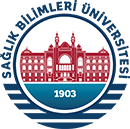                                                                                                                                                                                 /    /                SAĞLIK BİLİMLERİ ENSTİTÜSÜ MÜDÜRLÜĞÜ’NEEnstitünüz . . . . . . . . . . . . . . . . . . . . . . . . . . . . . Ana Bilim Dalı . . . . . . . . . . . . . . . . . . . . . . . . . . . . . . . . . . . . Tezsiz Yüksek Lisans Programında . . . . . . . . . . . . . . . . . . . . . . . . . . tarafından hazırlanan “. . . . . . . . . . . . . . . . . . . . . . . . . . . . . . . . . . . . . . . . . . . . . . . . . . . . . . . . . . . . . . . . . . . . . . . . . . . . . . . . . .” başlıklı Dönem Projesi Raporu ile bu raporun  /  /201  tarihinde yapılan sözlü sunumu tarafımdan değerlendirilerek  BAŞARILI  BAŞARISIZ bulunmuştur.DanışmanUnvan Adı Soyadı  İmza